CHRISTMAS LUNCHStudents and staff enjoyed an afternoon of fun and laughter at the Railway Hotel in Greenford. This is our second year of using this venue and we are delighted to announce that once again the restaurant staff were amazing and ensured we all had a great time. They allow us to use the entire restaurant for our own personal party and provided large portions of tasty mains, desserts and drinks for everyone to enjoy. Students socialised with each other, played games and took memorable photos.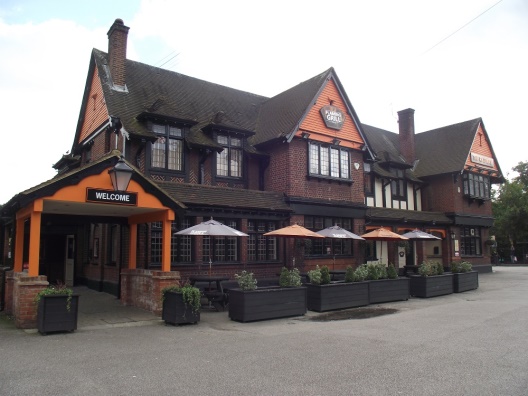 CHRISTMAS TREATThis year students and staff from each class organised their own Christmas trips, instead of having a whole Post 16 treat. It meant that students were able to chill and enjoy the activities they chose together with their friends. 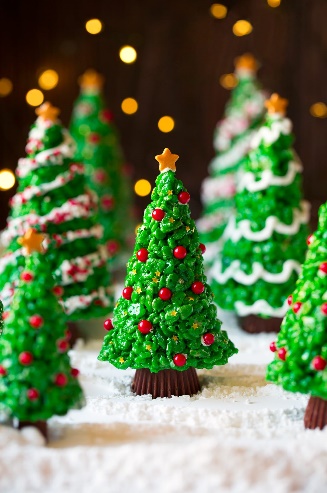 ANNUAL REVIEWS The majority of annual reviews took place last month. Any outstanding Annual Reviews need to be undertaken and completed before the end of this month, so please ensure that you respond to any messages sent regarding a new appointment. 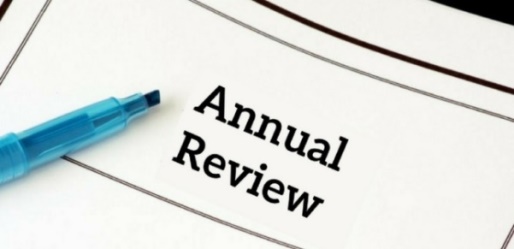 WINTER FAYREThe Belvue Winter Fayre was a wonderful event for all who attended! Thank you for your support and generosity. The stalls were manned by students and staff selling food items, gifts, raffle prizes, etc. and all resulted in a fantastic monetary collection for the school community.  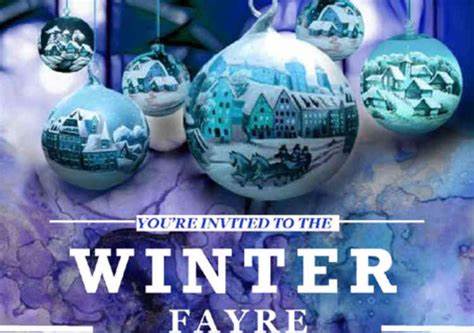 BURSARYBursary emails have now been sent out for applicable students outlining the amount your child will be receiving. If your child receives free school meals and you have not received an email, please email/contact Mr Peterson to let him know, so that he can chase it for you. 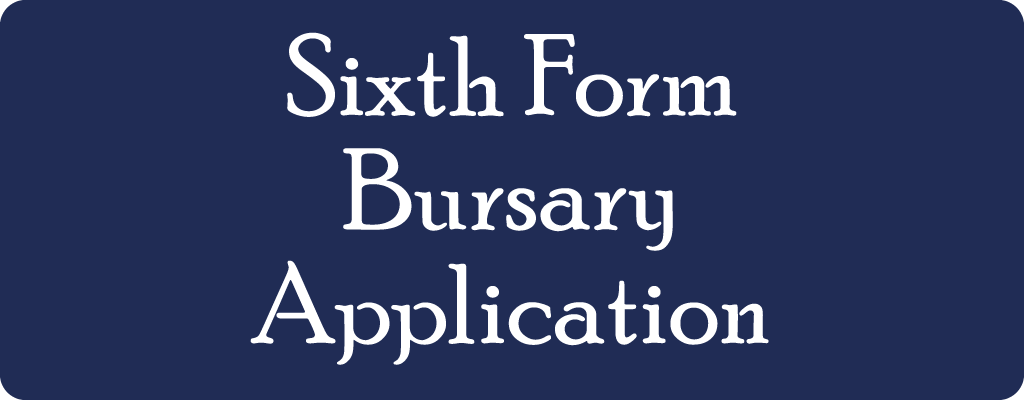 LEAVERS CHOICESIf your child is a leaver this June 2023, then spring is an important time for you. If you do not already know, find out what level your child is working at (e.g. Pre-Entry Level, Entry Level 1) and visit different colleges, explore different supported learning courses online and examine different internship opportunities. In additions, Connexions will be available to advise and support you with the process. In addition, the school will also arrange some college visits and will send out the open days of local colleges (they are also online on the college websites). 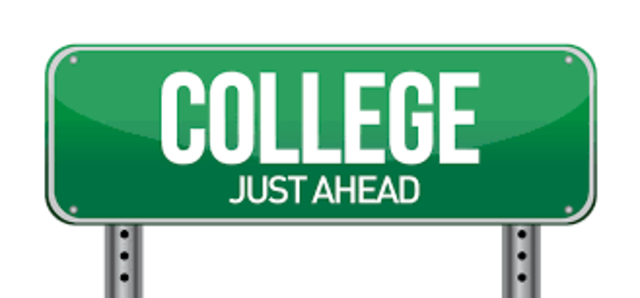 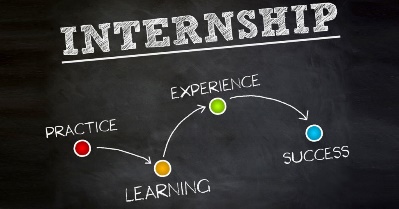 *IMPORTANT ADVANCE INFORMATION*Thursday 24 January 			Night Club–students stay till 7pm Monday 13 – Friday 17 February 	Half Term  Monday 6 – Friday 10 March		Employability WeekMonday 27 – Friday 31 March		Transition/Learning ConversationsFriday 31 March				End of Term @ 1:00pmMonday 3 – Friday 14 April		Easter HolidaysFriday 21 April 				Training Day – School Closed Monday 1 May				May Day – School ClosedMonday 29 May – Friday 2 June 	Half TermWednesday 21 June 			Leavers Presentation/Graduation EveningThursday 29 June 				Post 16 PromFriday 30 June 				End of TermAPPOINTMENTS If you would like to see your child’s VT/class teacher or Mr Peterson please write a note in your child’s diary or call the college office to book an appointment.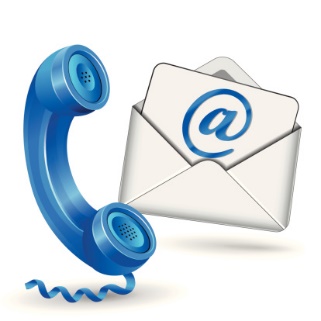 Ken Phone Number: 020 8422 0372 / Belvue Phone Number: 020 8845 5766admin@belvue.ealing.sch.uk